Name ___________________________                                                               AllusionsGo to my eSchoolView webpage.  Find the class links for 1/8. View the first allusion link and complete grid.https://www.youtube.com/watch?v=MoCLbeMvIhMName ___________________________                                                               AllusionsGo to back my eSchoolView webpage.  Find the class links for 1/8. View the second allusion link and complete grid.https://www.youtube.com/watch?v=zcz_gVaEy-s&index=6&list=PLWS7jtbjrAjDi1Aln8mmYZO7JzsyOE6Tw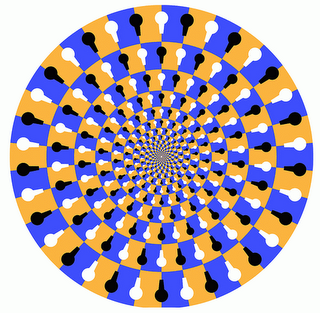 Go to back my eSchoolView webpage.  Find the class links for 1/8. View the third allusion link and complete grid.https://www.youtube.com/watch?v=l3EPOTbOZh4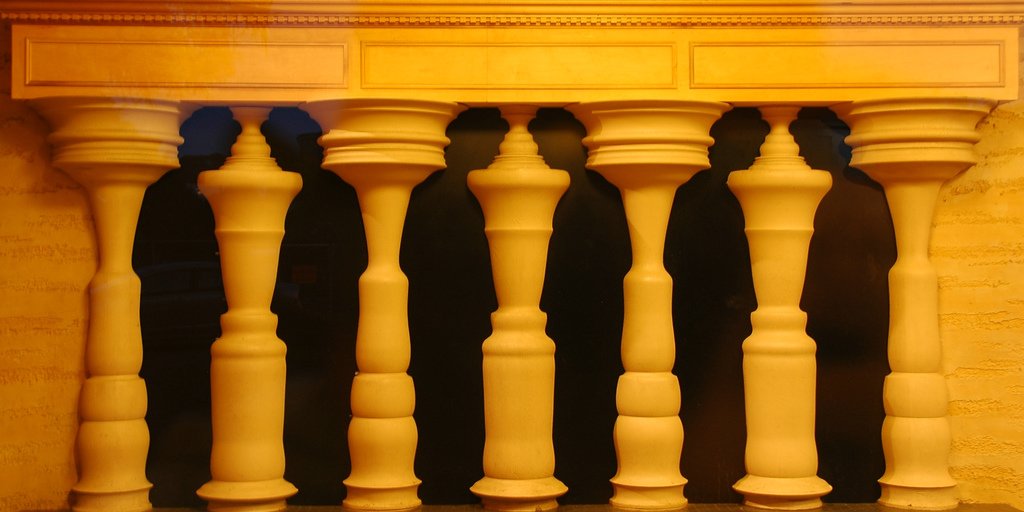 allusionTo what does it allude?What does it means/why is it use?Romeo and Julietkryptonitescarlet letterJerusalemAdam and EveNeverlanddance like Uma Thurmanthe song “Hallelujah” Robert DiniroFrank Sinatraothers mentioned brieflyS on chestappleproduct/commercialTo what does it allude?What does it means/why is it use?HalosRoto-RooterMiracle WhipFerrero Rocher chocolatesLiberty MutualDoritosNissan Pathfinderstory/show/songallusion to which Shakespeare play